Uzaicinājuma komercpiedāvājuma iesniegšanai tirgus izpētei“Pārnēsājamā zemējuma (elektrificēto dzelzceļu līdzstrāvas un maiņstrāvas kontakttīkla zemēšanai) piegāde”1.pielikums Pārnēsājamā zemējuma iekārtas specifikācija:šādā komplektācijā un parametriem:Piegādes vieta:Nr. p.k.Preces nosaukumsMērv.Daudz.1Pārnēsājamais zemējums (elektrificēto dzelzceļu līdzstrāvas un maiņstrāvas kontakttīkla zemēšanai) gab.10Zīmējums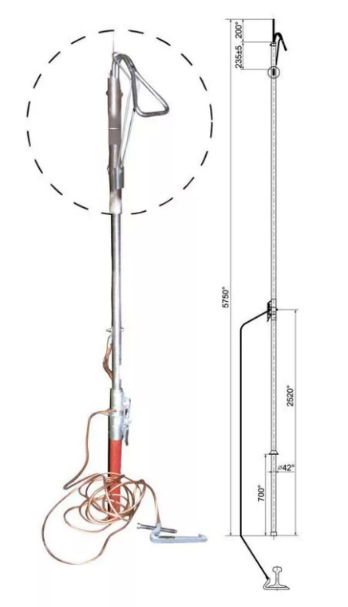 Ierīces sastāvdaļas:stienis, sviras bloķēšanas galviņa, kurpe, zemējuma vads, bloķēšanas atslēgaIerīci pielieto: 6800 mm augstumā no sliežu galviņas līmeņa līdz kontaktvadamEņģei starp strāvu nesošo un izolējošo daļām jānodrošina to drošs savienojumsEņģei starp strāvu nesošo un izolējošo daļām jānodrošina to drošs savienojumsKurpes kabai jābūt izgatavotai pēc monolītlējuma metodes, kas ievērojami palielinās tās nodilumizturībuKurpes kabai jābūt izgatavotai pēc monolītlējuma metodes, kas ievērojami palielinās tās nodilumizturībuBloķēšanai jāparedz bloķēšanas atslēga, kas atrodas kurpē un tiek atbrīvota tikai piestiprinot to pie sliedesBloķēšanai jāparedz bloķēšanas atslēga, kas atrodas kurpē un tiek atbrīvota tikai piestiprinot to pie sliedesAtslēgveida rokturis ir vienīgais elements, ar kuru stieni var salikt darba stāvoklīAtslēgveida rokturis ir vienīgais elements, ar kuru stieni var salikt darba stāvoklīNominālais maiņstrāvas spriegumslīdz 30 kVNominālais līdzstrāvas spriegumslīdz 3.3 kVStieņa fiksatora spiediens ne mazāks, N 68,6 (7)Vada tips, uz kura stienis tiek piekārtsMF-85, MF-100, kā arī tiek uzstādīts uz kontakttīkla nesošajām metāla konstrukcijām (stūreņiem, papildfiksatoriem, caurulēm un tml.)Sliedes tips, uz kura tiek uzstādīta kurpeР-50, Р-65, Р-75Roktura garums ar izolējošo daļu, ne mazāks, mm2500Metāla saišu garums, mm3000Pārejas kontakta kurpe-sliedes pretestība, Om0,0012...0,05Svars, ne vairāk kā, kg12-13Termiskā strāva 3 sekunžu laikā, kA7.2Dinamiskā strāva, kA44.25Zemējuma vads, kas savieno stieni ar kurpi: Zemējuma vads, kas savieno stieni ar kurpi: Materiāls:no savītas vara stieples caurspīdīgā ultravioletas izturīgā plastmasas apvalkāVada šķērsgriezums, mm²50 Zemējuma vada garums, m10÷12Rīgas reģionālais centrs:VAS “Latvijas dzelzceļš” Elektrotehniskās pārvaldes Rīgas reģionālais centrs, Krūzes iela 47A, Rīgā